Australian Capital TerritoryGaming Machine Approval 2021 (No 23)Notifiable instrument NI2021–728made under the Gaming Machine Act 2004, section 69 (Approval of gaming machines and peripheral equipment)1	Name of instrumentThis instrument is the Gaming Machine Approval 2021 (No 23).2	Commencement This instrument commences the day after the date of notification.ApprovalI approve the gaming machine(s) described in the attached Schedule to this instrument.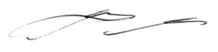 Matthew MilesDelegateACT Gambling and Racing Commission3 December 2021For further information please contact the approved supplier.Ainsworth Game Technology LimitedAinsworth Game Technology LimitedSubject: Bottom Module AssemblySubject: Bottom Module AssemblyDevice NameBottom ModuleDescriptionA700 BOTTOM MODULE ASMPart Number030533 Rev EApplication Reference Number44-A1358/S01Ainsworth Game Technology LimitedAinsworth Game Technology LimitedSubject: Alternate Ticket Printer and FirmwareSubject: Alternate Ticket Printer and FirmwareDevice NameTicket PrinterDescriptionPRINTER TRANSACT EPIC EDGEPart Number025112Application Reference Number44-A1360/S01Ainsworth Game Technology LimitedAinsworth Game Technology LimitedSubject: New Multi-GameSubject: New Multi-GameGame NameTreasure Spirits DragonSpecification Number44.DG121Application Reference Number44-A1354/S01Ainsworth Game Technology LimitedAinsworth Game Technology LimitedSubject: New Multi-Game Gaming Machine GameSubject: New Multi-Game Gaming Machine GameGame NameTreasure Spirits PhoenixSpecification Number44.DG122Application Reference Number44-A1356/S01Ainsworth Game Technology LimitedAinsworth Game Technology LimitedSubject: New Multi-Game Gaming Machine GameSubject: New Multi-Game Gaming Machine GameGame NameTreasure Spirits TigerSpecification Number44.DG124Application Reference Number44-A1361/S01Ainsworth Game Technology LimitedAinsworth Game Technology LimitedSubject: New Multi-Game Gaming Machine GameSubject: New Multi-Game Gaming Machine GameGame NameTreasure Spirits TortoiseSpecification Number44.DG123Application Reference Number44-A1357/S01Ainsworth Game Technology LimitedAinsworth Game Technology LimitedSubject: New Standard Linked Multi-Game Gaming Machine GameSubject: New Standard Linked Multi-Game Gaming Machine GameGame NameVegas Nights Grand (1 Link + 1 iSAP)Specification Number44.HDG31LPJS Specification Number44.YA014Application Reference Number44-A1352/S01Specific Approval ConditionsThe above-mentioned Standard Linked Progressive Game must operate in conjunction with the A560X / A560 Standard Linked Progressive Jackpot System, Specification Number 44.YA014 and the approved ‘Players Paradise Grand’ themed jackpot settingsSpecific Approval ConditionsThe above-mentioned Standard Linked Progressive Game must operate in conjunction with the A560X / A560 Standard Linked Progressive Jackpot System, Specification Number 44.YA014 and the approved ‘Players Paradise Grand’ themed jackpot settingsIGT (Australia) Pty LtdIGT (Australia) Pty LtdSubject: Updated Cabinet Controller FirmwareSubject: Updated Cabinet Controller FirmwareDevice NameCabinet Controller FirmwareApplication Reference Number18-A1358/S01Konami Australia Pty LtdKonami Australia Pty LtdSubject: New Multi-Game Gaming Machine GameSubject: New Multi-Game Gaming Machine GameGame NameBushido Triple TowerSpecification Number39.DG061Application Reference Number39-A1462/S01Konami Australia Pty LtdKonami Australia Pty LtdSubject: New Multi-GameSubject: New Multi-GameGame NameDiamond Nights All AboardSpecification Number39.DG062Application Reference Number39-A1469/S01Konami Australia Pty LtdKonami Australia Pty LtdSubject: New Multi-GameSubject: New Multi-GameGame NameFortune Phoenix Money TrailsSpecification Number39.DG064Application Reference Number39-A1502/S01Konami Australia Pty LtdKonami Australia Pty LtdSubject: New Multi-GameSubject: New Multi-GameGame NameGolden Rabbit Money TrailsSpecification Number39.DG063Application Reference Number39-A1503/S01Konami Australia Pty LtdKonami Australia Pty LtdSubject: Updated Multi-Game Gaming Machine Game SoftwareSubject: Updated Multi-Game Gaming Machine Game SoftwareGame NameMulti TrailsSpecification Number39.DG036Application Reference Number39-A1464/S01Konami Australia Pty LtdKonami Australia Pty LtdSubject: New Multi-GameSubject: New Multi-GameGame NameMulti TrailsSpecification Number39.DG059Application Reference Number39-A1478/S01Konami Australia Pty LtdKonami Australia Pty LtdSubject: New Multi-Game Gaming Machine GameSubject: New Multi-Game Gaming Machine GameGame NameRising Koi Money TrailsSpecification Number39.DG065Application Reference Number39-A1498/S01SG Gaming ANZ Pty LtdSG Gaming ANZ Pty LtdSubject: New Gaming Machine GameSubject: New Gaming Machine GameGame NameEureka Gold – Fat FortunesSpecification Number35.DG063Application Reference Number35-A1345/S01SG Gaming ANZ Pty LtdSG Gaming ANZ Pty LtdSubject: Multi-Game Software UpdateSubject: Multi-Game Software UpdateGame NameFat Cat – Fat FortunesSpecification Number35.DG058Application Reference Number35-A1343/S01SG Gaming ANZ Pty LtdSG Gaming ANZ Pty LtdSubject: Multi-Game Software UpdateSubject: Multi-Game Software UpdateGame NamePuffy Penguin – Fat Fortunes (2 levels iSAP)Specification Number35.DG059Application Reference Number35-A1344/S01Wymac Gaming Solutions Pty LtdWymac Gaming Solutions Pty LtdSubject: Alternative Hardware Assembly for Arcadia GTU PlatformSubject: Alternative Hardware Assembly for Arcadia GTU PlatformDevice NameARCADIA GTU PlatformPlatform / Cabinet detailsArcadia GTU - Casino TopApplication Reference Number90-A0098/S01